     ADELAIDE ART SOCIETY INC.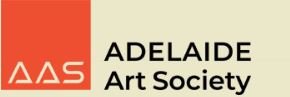 Grain Store Studio 112 Margaret St., North Adelaide 5006 Ph. 82672246www.adelaideartsocietyinc.com.auContact adelaideartsociety@gmail.comMEMBERSHIP APPLICATION FORMFull name_________________________________________________________________________Address____________________________________________________________________________________________________________________________________________________________Phone_________________________________  Mobile______________________________                   Email_______________________________________________________Give brief details of the nature of your art experience, _____________________________________________________________________________________________________________________________________________________________________________________________________________________________________________________Date_____________________ Signature______________________________________________
Cost:-  Joining fee is $25Annual subscription $60 - due July 1st each year.  If joining after December    31st, a part fee as determined by the Treasurer will apply.This application form must be accompanied by four recent original artworks for approval by the committee. These may be in any medium and any subject matter and need not be framed. Please scan or photograph your work and email the images, and or your website address and your completed application form to adelaideartsociety@gmail.com.